Załącznik do Zarządzenia Nr 8/2023 Wójta Gminy Białe Błota z dnia 30 marca 2023 r.  Regulamin konkursu ofert na wybór realizatora Programu polityki zdrowotnej 
pn.  „Program profilaktyki zakażeń wirusem brodawczaka ludzkiego (HPV) w Gminie Białe Błota na lata 2020 – 2025” realizowany w roku 2023 i 2024.§ 1Uwagi wstępnePrzedmiotem konkursu jest wybór realizatora programu polityki zdrowotnej pn. „Program profilaktyki zakażeń wirusem brodawczaka ludzkiego (HPV) w Gminie Białe Błota na lata 2020 – 2025”wskazanego w załączniku nr 2 do uchwały Nr RGK.0007.39.2020 Rady Gminy Białe Błota z dnia 30 czerwca 2020 roku w sprawie zatwierdzenia programów polityki zdrowotnej na lata 2020 – 2025 zmienionej uchwałą Nr RGK.0007.62.2020 Rady Gminy Białe Błota z dnia 15 września 2020 roku, zmienionej uchwałą Nr RGK.0007.42.2021 Rady Gminy Białe Błota z dnia 7 kwietnia 2021 roku, zmienionej uchwałą Nr RGK.0007.151.2021 Rady Gminy Białe Błota z dnia 28 grudnia 2021 roku, zmienionej uchwałą 
Nr RGK.0007.118.2022 Rady Gminy Białe Błota z dnia 25 października 2022 roku, zmienionej uchwałą Nr RGK.0007.157.2022 Rady Gminy Białe Błota z dnia 27 grudnia 2022 roku.Regulamin konkursu ofert na wybór realizatora programu pn. „Program profilaktyki zakażeń wirusem brodawczaka ludzkiego (HPV) w Gminie Białe Błota na lata 2020 – 2025” zwany dalej „Regulaminem”, określa wymagania stawiane oferentom oraz zasady 
i warunki wyłonienia realizatora wymienionego programu polityki zdrowotnej w  roku 2023 i 2024.Celem konkursu ofert jest wybór najkorzystniejszej oferty odpowiadającej warunkom konkursowym.Organizatorem konkursu na wybór realizatora programu pn. „Program profilaktyki zakażeń wirusem brodawczaka ludzkiego (HPV) w Gminie Białe Błota na lata 2020 – 2025” realizowanym w roku 2023 i 2024 jest Gmina Białe Błota, zwana dalej „Organizatorem”.Wszelka korespondencja do Organizatora powinna być kierowana przez Oferentów na adres: Urząd Gminy Białe Błota, ul. Szubińska 7, 86-005 Białe Błota.Dla prawidłowego przygotowania i złożenia oferty, Oferent powinien zapoznać się ze   wszystkimi informacjami zawartymi w niniejszym Regulaminie oraz z programem polityki  zdrowotnej określonym w załączniku nr 2 do uchwały RGK.0007.39.2020 Rady Gminy Białe Błota z dnia 30 czerwca 2020 r. w sprawie zatwierdzenia programów polityki zdrowotnej na lata 2020-2025 zmienionej uchwałą Nr RGK.0007.62.2020 Rady Gminy Białe Błota 
z dnia  15 września 2020 roku, zmienionej uchwałą Nr RGK.0007.42.2021 Rady Gminy Białe Błota z dnia 7 kwietnia 2021 roku zmienionej uchwałą Nr RGK.0007.151.2021 Rady Gminy Białe Błota z dnia 28 grudnia 2021 roku, zmienionej uchwałą Nr RGK.0007.118.2022 Rady Gminy Białe Błota z dnia 25 października 2022 roku, zmienionej uchwałą 
Nr RGK.0007.157.2022 Rady Gminy Białe Błota z dnia 27 grudnia 2022 roku.Organizator unieważni postępowanie konkursowe w przypadku gdy: nie wpłynie żadna oferta, wpłynie jedna lub więcej ofert niespełniających warunków konkursu, cena najkorzystniejszej oferty przewyższy kwotę, którą Organizator przeznaczył na finansowanie zamówienia, lub gdy wystąpi istotna zmiana okoliczności uniemożliwiająca zawarcie umowy, której nie można było wcześniej przewidzieć.Organizator zastrzega sobie prawo do odwołania konkursu lub przesunięcia terminu składania ofert bez podania przyczyny oraz zamknięcia konkursu bez wybrania którejkolwiek z ofert.§ 2Zasady przygotowania ofertyKażdy Oferent może złożyć tylko jedną ofertę.Złożenie przez Oferenta więcej niż jednej oferty spowoduje jego wykluczenie z dalszego postępowania.Koszty związane z przygotowaniem i złożeniem oferty ponosi Oferent.Ofertę na zadanie określone w niniejszym konkursie należy składać na formularzu ofertowym stanowiącym załącznik nr 1 do Regulaminu konkursu.Oferent składa ofertę zgodnie z wymaganiami określonymi w niniejszym Regulaminie.Oferta powinna być sporządzona w języku polskim, w formie zapewniającej pełną czytelność jej treści oraz podpisana przez osoby upoważnione do reprezentowania Oferenta.Oferty nieczytelne zostaną odrzucone. Oferentowi nie wolno modyfikować treści wzorów załączników pod rygorem odrzucenia oferty.Każdą stronę oferty wraz z załączonymi dokumentami należy opatrzyć kolejnym numerem porządkowym.Cena oferowana powinna być podana cyfrowo i słownie.Oferent może wprowadzić zmiany lub wycofać złożoną ofertę, jeśli przed upływem terminu składania ofert w formie pisemnej powiadomi Organizatora.Oferty niekompletne lub złożone po terminie zostaną odrzucone i nie będą rozpatrywane ze względów formalnych.§ 3Szczegółowy opis przedmiotu konkursu ofertOrganizator oczekuje ofert, w których Oferent zadeklaruje realizację świadczeń zdrowotnych w roku 2023 i 2024 realizowanych na terenie Gminy Białe Błota zgodnie 
z programem polityki zdrowotnej określonym w załączniku nr 2 do uchwały 
Nr RGK.0007.39.2020 Rady Gminy Białe Błota z dnia 30 czerwca 2020 roku w sprawie zatwierdzenia programów polityki zdrowotnej na lata 2020 - 2025 zmienionej uchwałą 
Nr RGK.0007.62.2020 Rady Gminy Białe Błota z dnia 15 września 2020 roku, zmienionej uchwałą Nr RGK.0007.42.2021 Rady Gminy Białe Błota z dnia 7 kwietnia 2021 roku,   
zmienionej uchwałą Nr RGK.0007.151.2021 Rady Gminy Białe Błota z dnia 28 grudnia 2021 roku, zmienionej uchwałą Nr RGK.0007.118.2022 Rady Gminy Białe Błota z dnia 25 października 2022 roku, zmienionej uchwałą Nr RGK.0007.157.2022 Rady Gminy Białe Błota z dnia 27 grudnia 2022 roku. w terminie od podpisania umowy do dnia 30 listopada 2023 r. (podanie I dawki szczepionki) oraz do dnia 31 maja 2024 r. (podanie II dawki szczepionki).Podstawę wypłaty wynagrodzenia, będzie stanowiła poprawnie wystawiona faktura wraz ze sprawozdaniem z wykonania zadania. Faktury należy złożyć w Urzędzie Gminy Białe Błota w terminie do 10 grudnia 2023 r. (po I dawce szczepionki) a ostateczne rozliczenie nastąpi po zakończeniu umowy.Świadczenia przewidziane w programie:Zaplanowanie szczepień i działań edukacyjnych. Przeprowadzenie przez Organizatora akcji informacyjno – promocyjnej,  motywującej do udziału w szczepieniach, przez okres realizacji programu (plakaty, ulotki: m. in. 
w placówkach Oferenta, zakładach opieki zdrowotnej na terenie Gminy Białe Błota, aptekach na terenie Gminy Białe Błota, w szkołach na terenie gminy Białe Błota, 
w Urzędzie Gminy Białe Błota, na stronie internetowej Urzędu Gminy Białe Błota oraz na portalach społecznościowych). Wszystkie materiały promocyjne mają zawierać: herb Gminy Białe Błota, informacje dot. źródła finansowania programu oraz, że Gmina Białe Błota jest Organizatorem programu. Oferent w celu przygotowania materiałów do prawidłowego przeprowadzenia przez Organizatora akcji promocyjnej  jest zobowiązany do kontaktu z pracownikiem do spraw promocji Urzędu Gminy Białe Błota.Przeprowadzenie działań edukacyjnych, (zgodnie z zapisami programu polityki zdrowotnej), mających na celu podniesienie wiedzy i świadomości zdrowotnej uczestników programu polegających na:realizowaniu edukacji pacjentów poddawanych szczepieniu podczas wizyty lekarskiej/szczepienia,w ramach akcji edukacyjnej przeprowadzaniu na terenie gminy Białe Błota wykładów 
z zakresu edukacji zdrowotnej w odniesieniu do ryzyka zakażenia wirusem HPV,przeprowadzeniu testów wiedzy uczestników wykładów (pre-test, post-test), zgodnie 
z wzorem stanowiącym załącznik nr 5 do umowy i przekazanie ich do Urzędu Gminy Białe Błota wraz ze sprawozdaniem końcowym.przygotowaniu materiałów edukacyjnych, w formie dostosowanej do grupy docelowej 
w celu  ich  dystrybucji w ramach akcji informacyjno – promocyjnej, (treść materiałów musi być oparta o bieżący stan wiedzy medycznej i epidemiologicznej).Uzyskanie pisemnej zgody od rodziców/opiekunów prawnych na wykonanie cyklu szczepień, zgodnie z wzorem stanowiącym załącznik nr 1 do umowy.Zakup szczepionek przeciwko wirusowi HPV spełniających wszystkie wymogi przewidziane prawem, (np. szczepionek 9-walentnych), oraz przechowywanie ich zgodnie 
z obowiązującymi przepisami i zaleceniami producenta.Przeprowadzenie badania lekarskiego (w celu wykluczenia przeciwwskazań do zaszczepienia), wraz z kwalifikacją  do szczepienia I dawką szczepionki.Przeprowadzenie badania lekarskiego (w celu wykluczenia przeciwwskazań do zaszczepienia), wraz z kwalifikacją do szczepienia II dawką szczepionki.Wykonanie szczepień zakwalifikowanych dziewcząt (podanie dwóch dawek szczepionki wg schematu zgodnego z Charakterystyką Produktu Leczniczego), poprzedzonych udzieleniem przez lekarza kluczowych informacji na temat szczepienia (m.in. zakres działania szczepionki oraz jej bezpieczeństwo). Lekarz udziela wyczerpujących odpowiedzi na wszelkie pytania pacjenta związane ze szczepieniem.Prowadzenie niezbędnej (wymaganej przepisami prawa) dokumentacji medycznej dotyczącej szczepienia ochronnego.Przeprowadzenie ankiet satysfakcji pacjenta, zgodnie z wzorem stanowiącym załącznik 
nr 2 do umowy i przekazanie ich do Urzędu Gminy Białe Błota wraz ze sprawozdaniem końcowym.Sporządzanie miesięcznych sprawozdań z realizacji programu i przekazywanie ich do Urzędu Gminy Białe Błota, do 10 dnia następnego miesiąca, zgodnie z wzorem stanowiącym załącznik nr 3 do umowy.Sporządzenie sprawozdania końcowego z realizacji programu i przekazanie go do  Urzędu Gminy Białe Błota, zgodnie z wzorem stanowiącym załącznik nr 4 do umowy.§ 4Wymagania stawiane OferentomWarunkiem niezbędnym przystąpienia do konkursu ofert jest spełnienie przez Oferenta wymagań określonych dla podmiotów leczniczych w ustawie z dnia 15 kwietnia 2011 r. 
o działalności leczniczej (t. j. Dz. U. z 2022 r. poz. 633 z późn. zm.).Minimalne wymagania stawiane Oferentom: w zakresie personelu udzielającego świadczeń należy wykazać dysponowanie przy realizacji zadania następującymi osobami:lekarz udzielający świadczeń w zakresie podstawowej opieki zdrowotnej,pielęgniarka z uprawnieniami do wykonywania szczepień,lekarz/pielęgniarka, która przeprowadzi działania informacyjno - edukacyjne będące przedmiotem programu,Oferent w formularzu oferty wykaże w/w osoby wyznaczone do realizacji programu 
w zakresie niezbędnym do wykazania spełnienia warunku.w zakresie wyposażenia wymaga się:zlokalizowanego na terenie Gminy Białe Błota gabinetu lekarskiego i gabinetu szczepień zgodnie z obowiązującymi przepisami w tym zakresie.Oferent w formularzu oferty wykaże lokalizację oraz wyposażenie gabinetów wyznaczonych do realizacji programu w zakresie niezbędnym do wykazania spełnienia warunku.Warunkiem niezbędnym przystąpienia do konkursu ofert jest spełnienie przez Oferenta wymagań w zakresie spełnienia obowiązków wynikających z Rozporządzenia Parlamentu Europejskiego i Rady (UE) 2016/679 z dnia 27 kwietnia 2016 r. w sprawie ochrony osób fizycznych w związku z przetwarzaniem danych osobowych i w sprawie swobodnego przepływu takich danych oraz uchylenia dyrektywy 95/46/WE (dalej: RODO); Ustawy  z 10 maja 2018 r o ochronie danych osobowych (t. j. Dz. U z 2019 r. poz. 1781). Potwierdzeniem spełnienia wymagań jest podpisane oświadczenie – Załącznik nr 4 do Regulaminu. § 5Wymagane załącznikiOferent do oferty powinien dołączyć:oświadczenie według wzoru określonego w załączniku nr 2 do Regulaminu,zaparafowany wzór umowy stanowiący załącznik nr 3 do Regulaminu, jako oświadczenie, że Oferent zapoznał się z jej treścią i akceptuje jej warunki,wykaz personelu przewidzianego do realizacji programu oraz kopie dokumentów potwierdzających ich kwalifikacje zawodowe,zaświadczenie o numerze identyfikacyjnym REGON,kopię statutu podmiotu składającego ofertę,kopię wpisu do rejestru sądowego lub ewidencji działalności gospodarczej,kopię wpisu do rejestru podmiotów wykonujących działalność leczniczą, rejestr wojewody właściwego dla siedziby,kopie certyfikatów jakości udzielanych świadczeń medycznych (jeżeli Oferent takie posiada).Kopie dokumentów składane przez Oferenta muszą być poświadczone „za zgodność 
z oryginałem” wraz z pieczątką, datą i podpisem osoby uprawnionej do reprezentowania Oferenta  w konkursie ofert.§ 6Pytania i odpowiedzi dotyczące postępowania konkursowego   Oferent może wystąpić z  zapytaniem dotyczącym warunków konkursu ofert.   Pytania mogą być zadawane tylko drogą mailową na adres: sekretariat@bialeblota.eu   Termin przyjmowania zapytań upływa na 4 dni przed terminem składania ofert.§ 7 Miejsce i termin otwarcia ofertKompletną ofertę, w zamkniętej kopercie, opatrzonej napisem: Konkurs - „Program profilaktyki zakażeń wirusem brodawczaka ludzkiego (HPV) w Gminie Białe Błota na lata 2020 – 2025” wraz z wymaganymi załącznikami należy złożyć w Urzędzie Gminy Białe Błota, ul. Szubińska 7 - Biuro Obsługi Klienta, na parterze - pokój nr 1, w nieprzekraczalnym terminie do dnia 20 kwietnia 2023 roku, do godziny 10.00 lub przesłać  pocztą na podany powyżej adres. O zachowaniu terminu decyduje data faktycznego wpływu do Urzędu, 
a nie data stempla pocztowego. Oferty przesłane pocztą będą zakwalifikowane do konkursu pod warunkiem, że zostaną dostarczone przez pocztę do Urzędu Gminy Białe Błota w terminie wskazanym w ust. 1.Otwarcie złożonych ofert nastąpi w dniu: 20 kwietnia 2023 r. o godz. 12.00 w budynku Urzędu Gminy Białe Błota przy ul. Guliwera 4a (Biuro Obsługi Rady Gminy). Jedynym kryterium wyboru oferty będzie cena świadczeń przewidzianych w programie, opisanych w § 3 ust. 3 regulaminu.W celu wyłonienia najkorzystniejszej oferty Wójt Gminy Białe Błota odrębnym zarządzeniem powoła Komisję konkursową.Oferty zostaną rozpatrzone przez Komisję do dnia 28 kwietnia 2023 r.Rozstrzygnięcie konkursu ofert nastąpi również w przypadku wpłynięcia tylko jednej oferty na realizację programu polityki zdrowotnej, spełniającej wymagania określone 
w Regulaminie.Wyboru najkorzystniejszej oferty dokonuje Wójt Gminy Białe Błota zatwierdzając protokół 
i wybór dokonany przez Komisję konkursową.Z podmiotem wykonującym działalność leczniczą wybranym w wyniku konkursu, zostanie zawarta umowa, po zatwierdzeniu przez Wójta Gminy Białe Błota wyboru najkorzystniejszej oferty.Organizator konkursu zastrzega sobie prawo odstąpienia od zawarcia umowy bez podania przyczyny.§ 8Postanowienia końcoweWysokość środków finansowych zaplanowanych w budżecie Gminy Białe Błota na realizację powyższego programu w 2023 roku, została określona w uchwale 
Nr RGK.0007.39.2020 Rady Gminy Białe Błota z dnia 30 czerwca 2020 roku w sprawie zatwierdzenia programów polityki zdrowotnej na lata 2020 – 2025 zmienionej uchwałą 
Nr RGK.0007.62.2020 Rady Gminy Białe Błota z dnia 15 września 2020 roku, zmienionej uchwałą Nr RGK.0007.42.2021 Rady Gminy Białe Błota z dnia 7 kwietnia 2021 roku zmienionej uchwałą Nr RGK.0007.151.2021 Rady Gminy Białe Błota  z dnia 28 grudnia 2021roku, zmienionej uchwałą Nr RGK.0007.118.2022 Rady Gminy Białe Błota z dnia 25 października 2022 roku, zmienionej uchwałą Nr RGK.0007.157.2022 Rady Gminy Białe Błota z dnia 27 grudnia 2022 roku. Informacja w sprawie rozstrzygnięcia konkursu ofert zostanie opublikowana na stronie internetowej Urzędu Gminy Białe Błota oraz w Biuletynie Informacji Publicznej pod adresem: www.bip.bialeblota.pl oraz na tablicy ogłoszeń w urzędzie gminy.Oferenci biorący udział w konkursie ofert o decyzji Wójta Gminy Białe Błota zostaną powiadomieni pisemnie.Wszystkie oferty zgłoszone do konkursu wraz załączoną dokumentacją pozostaną w aktach Urzędu Gminy Białe Błota i bez względu na okoliczności, nie będą zwracane oferentom na żadnym etapie postępowania konkursowego ani po jego zakończeniu.§ 9Przetwarzanie danych osobowychAdministratorem danych osobowych zawartych w formularzach ofertowych  jest Gmina Białe Błota, ul. Szubińska 7, 86 – 005 Białe Błota reprezentowana przez Wójta Gminy.Osobą do kontaktu w sprawach dotyczących przetwarzania danych osobowych jest Inspektor Ochrony Danych – Arnold Paszta, (adres e-mail: iod@bialeblota.eu).Przetwarzanie danych zawartych w formularzach ofertowych odbywa się zgodnie z tp.. 6 ust. 1 lit a) i c)  Rozporządzenia Parlamentu Europejskiego i Rady (UE) 2016/679 z dnia 27 kwietnia 2016 r. w sprawie ochrony osób fizycznych w związku z przetwarzaniem danych osobowych i w sprawie swobodnego przepływu takich danych oraz uchylenia dyrektywy 95/46/WE (ogólne rozporządzenie o ochronie danych) dnia 27 kwietnia 2016 r. (Dz. Urz. UE. L Nr 119, str. 1). tj. na podstawie zgody osoby gdyż  podanie danych w sposób dobrowolny, konkretny, świadomy,  w formie wyraźnego działania potwierdzającego (np. podanie ich na wniosku, na  dokumencie papierowym lub elektronicznym w systemie E–UAP - EBOI, słownie podczas rozmowy telefonicznej, 
w e-mailu), przyzwalającego na przetwarzanie tych danych przez Administratora danych jest również definiowane jako wyrażona przez Pana/Panią „zgoda” na ich przetwarzanie w rozumieniu rozporządzenia „RODO”  i nie wymaga dodatkowego oświadczenia. Podatnie danych jest dobrowolne, ale  niezbędne do prawidłowej identyfikacji oferenta. Niepodanie danych na formularzu ofertowym może utrudnić bądź uniemożliwić prawidłową identyfikację oferenta co w konsekwencji może prowadzić do odrzucenia oferty. Przetwarzanie danych odbywa się w celu rozstrzygnięcia konkursu i zawarcia umowy na wybór realizatora programu polityki zdrowotnej w roku 2023 i 2024 w zakresie profilaktyki zakażeń wirusem brodawczaka ludzkiego (HPV) w Gminie Białe Błota na lata 2020 – 2025 na podstawie art. 188 d ustawy z dnia 27 sierpnia 2004 r. o świadczeniach opieki zdrowotnej finansowanych ze środków publicznych  (t.j. Dz. U. z 2022 r. poz. 2561 
z późn. zm.). Dane nie będą udostępniane podmiotom innym niż upoważnione do ich przetwarzania na podstawie przepisów prawa. Odbiorcami danych mogą być banki 
w celu przekazania świadczeń pieniężnych.Dane będą przechowywane jedynie w okresie niezbędnym do spełnienia celu, dla którego zostały zebrane lub w okresie wskazanym przepisami prawa, a dotyczącymi archiwizacji dokumentacji w organach administracji publicznej.Osoba, której dane są przetwarzane, posiada prawo dostępu do treści swoich danych, żądania ich sprostowania, usunięcia lub ograniczenia przetwarzania. Osobie, której dane są przetwarzane, posiada ponadto prawo skargi do organu nadzorczego (Prezes Urzędu Ochrony Danych Osobowych) na przetwarzanie niezgodne z przepisami prawa.Zbierane dane co do zasady nie będą przetwarzane w celu podejmowania zautomatyzowanej decyzji i nie będą przetwarzane w  celu  profilowania. Załącznik nr 1do Regulaminu konkursu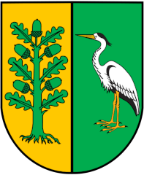 FORMULARZ OFERTOWYdo konkursu ofert na realizatora programu polityki zdrowotnej pn. „Program profilaktyki zakażeń wirusem brodawczaka ludzkiego (HPV) w Gminie Białe Błota na lata 2020 – 2025” w roku 2023 i 2024 w Gminie Białe Błota.…………………………………………………Pieczęć imienna i podpis osoby upoważnionej do reprezentowania OferentaZałącznik nr 2do Regulaminu konkursuOświadczenie OferentaOświadczam, że:zapoznałem/am się z treścią ogłoszenia oraz warunkami dotyczącymi przedmiotu konkursu ofert,zobowiązuję się do realizacji programu polityki zdrowotnej, którego szczegółowy opis wynika z warunków dotyczących przedmiotu konkursu ofert  w okresie od dnia podpisania umowy do dnia jej zakończenia,posiadam zdolności organizacyjno-prawne i finansowe do udzielania świadczeń zdrowotnych w ilości wskazanej w ofercie,posiadam tytuł prawny do lokalu (lub promesę/zgodę na korzystanie z lokalu), 
w którym będą udzielane świadczenia zdrowotne,nie zalegam z płatnościami podatków oraz składek na ubezpieczenie społeczne  
i zdrowotne.osoby, które będą wykonywały świadczenia zdrowotne posiadają uprawnienia zgodnie 
z obowiązującymi przepisami,posiadam aktualne ubezpieczenie od odpowiedzialności cywilnej (ubezpieczenie OC),spełniam wymogi Rozporządzenia Parlamentu Europejskiego i Rady (UE) 2016/679 
z dnia 27 kwietnia 2016 r. w sprawie ochrony osób fizycznych w związku 
z przetwarzaniem danych osobowych i w sprawie swobodnego przepływu takich danych oraz uchylenia dyrektywy 95/46/WE (ogólne rozporządzenie o ochronie danych).Złożenie oferty jest równoznaczne z wyrażeniem zgody na przystąpienie do konkursu.Białe Błota, dnia ……………………..                                             …………………………………..Załącznik nr 3do Regulaminu konkursu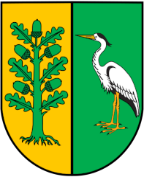 UMOWA – PROJEKTZawarta w dniu……………………………….2023r pomiędzy:Gminą Białe Błota, ul. Szubińska 7, 86-005 Białe Błota, NIP 5542841796, REGON 092350636, reprezentowaną przezWójta Gminy Białe Błota – Pana Dariusza Fundatoraprzy kontrasygnacie Skarbnika Gminy Białe Błota – Pani Katarzyny Strzygockiej - Kowalskiej ,zwaną dalej „Organizatorem”,a…………………………………………………………………………………………………………………………………………………………………………………………………………………………………………………………………………………………….. zwanego dalej „Realizatorem”§ 1Przedmiotem umowy jest realizacja zadania własnego Gminy Białe Błota, zatwierdzonego Uchwałą nr RGK.0007.39.2020 Rady Gminy Białe Błota z dnia 30 czerwca2020 r. w sprawie zatwierdzenia programów polityki zdrowotnej na lata 2020-2025 zmienionej uchwałą 
Nr RGK.0007.62.2020 Rady Gminy Białe Błota z dnia 15 września 2020 roku, zmienionej uchwałą Nr RGK.0007.42.2021 Rady Gminy Białe Błota z dnia 7 kwietnia 2021 roku, zmienionej uchwałą Nr RGK.0007.151.2021 Rady Gminy Białe Błota z dnia 28 grudnia 2021 roku, zmienionej uchwałą Nr RGK.0007.118.2022 Rady Gminy Białe Błota z dnia 25 października 2022 roku, zmienionej uchwałą Nr RGK.0007.157.2022 Rady Gminy Białe Błota z dnia 27 grudnia 2022 roku.Realizator został wyłoniony w drodze konkursu ofert ogłoszonego Zarządzeniem 
Nr …../2023 Wójta Gminy Białe Błota z dnia ………………………. 2023 roku w sprawie wyboru realizatora programu polityki zdrowotnej pod nazwą „Program profilaktyki zakażeń wirusem brodawczaka ludzkiego (HPV) w Gminie Białe Błota na lata 2020 – 2025” w roku 2023 i 2024, zgodnie z art. 48b ust. 1-4 ustawy z 27 sierpnia 2004r. o świadczeniach opieki zdrowotnej finansowanych ze środków publicznych (Dz. U. z 2022 r. poz. 2561 z późn. zm.). § 2W ramach zleconego zadania Realizator:Zaplanuje szczepienia i działania edukacyjne,Przygotuje materiały do przeprowadzenia przez Organizatora akcji informacyjno - promocyjnej, motywującej do udziału w szczepieniach, przez okres realizacji programu (plakaty, ulotki: m. in. w placówkach Oferenta, zakładach opieki zdrowotnej na terenie Gminy Białe Błota, aptekach na terenie Gminy Białe Błota, w Urzędzie Gminy Białe Błota, na stronie internetowej Urzędu Gminy Białe Błota oraz na portalach społecznościowych). Wszystkie materiały promocyjne mają zawierać: herb Gminy Białe Błota, informacje dot. źródła finansowania programu oraz, że Gmina Białe Błota jest Organizatorem programu. W celu prawidłowego przeprowadzenia przez Organizatora akcji promocyjnej Oferent  zobowiązany jest do kontaktu z pracownikiem do spraw promocji Urzędu Gminy Białe Błota.Przeprowadzi działania edukacyjne (zgodnie z zapisami programu polityki zdrowotnej), mające na celu podniesienie wiedzy i świadomości zdrowotnej uczestników programu polegające na:realizowaniu edukacji pacjentów poddawanych szczepieniu podczas wizyty lekarskiej/szczepienia,przeprowadzeniu, w ramach akcji edukacyjnej wykładów, na terenie gminy Białe Błota,  z zakresu edukacji zdrowotnej w odniesieniu do ryzyka zakażenia wirusem HPV,przeprowadzeniu testów wiedzy pacjenta (pre-test, post-test), zgodnie z wzorem stanowiącym załącznik nr 5 do umowy i przekazanie ich do Urzędu Gminy Białe Błota wraz ze sprawozdaniem końcowym.przygotowaniu materiałów edukacyjnych, w formie dostosowanej do grupy docelowej w celu ich dystrybucji w ramach akcji informacyjno – promocyjnej, (treść materiałów musi być oparta o bieżący stan wiedzy medycznej i epidemiologicznej).Uzyska pisemną zgodę od rodziców/opiekunów prawnych na wykonanie cyklu szczepień, zgodnie z wzorem stanowiącym załącznik nr 1 do umowy.Zakupi szczepionki przeciwko wirusowi HPV), spełniające wszystkie wymogi przewidziane prawem (np. szczepionki 9-walentne), oraz będzie je przechowywał zgodnie z obowiązującymi przepisami i zaleceniami producenta.Przeprowadzi badania lekarskie (w celu wykluczenia przeciwwskazań do zaszczepienia), wraz z kwalifikacją do szczepienia I dawką szczepionki.Przeprowadzi badania lekarskie (w celu wykluczenia przeciwwskazań do zaszczepienia), wraz z kwalifikacją do szczepienia II dawką szczepionki.Wykona szczepienia zakwalifikowanych dziewcząt (podanie dwóch dawek szczepionki wg schematu zgodnego z Charakterystyką Produktu Leczniczego) poprzedzone udzieleniem przez lekarza kluczowych informacji na temat szczepienia (m.in. zakres działania szczepionki oraz jej bezpieczeństwo). Lekarz udziela wyczerpujących odpowiedzi na wszelkie pytania związane ze szczepieniem przeciwko wirusowi brodawczaka ludzkiego (HPV).Prowadził będzie niezbędną (wymaganą przepisami prawa) dokumentację medyczną dotyczącą szczepienia ochronnego.Przeprowadzi ankiety satysfakcji pacjenta, zgodnie z wzorem stanowiącym załącznik 
nr 2 do umowy i przekaże je do Urzędu Gminy Białe Błota wraz ze sprawozdaniem końcowym.Sporządzał będzie sprawozdania miesięczne z realizacji programu i będzie je przekazywał do Urzędu Gminy Białe Błota do 10 dnia następnego miesiąca, zgodnie 
z wzorem stanowiącym załącznik nr 3 do umowy.Sporządzi sprawozdanie końcowe z realizacji programu i przekaże je do Urzędu Gminy Białe Błota, zgodnie z wzorem stanowiącym załącznik nr 4 do umowy.§ 3Realizator za wykonanie przedmiotu umowy, o którym mowa w § 2 otrzyma jednorazowo wynagrodzenie, którego składowymi będą: koszty świadczeń zdrowotnych w wysokości  iloczynu kwoty brutto jednego wykonanego świadczenia zdrowotnego objętego programem (ceny jednej szczepionki + koszt jej podania), tj. kwoty ……… zł,  
i ilości pacjentów, którym udzielono świadczenia zdrowotnego zgodnie z programem, koszty działań edukacyjnych w wysokości ………….. bruttoŁączne wynagrodzenie nie może przekroczyć kwoty …………….. zł. brutto, przeznaczonej 
w budżecie Gminy Białe Błota na realizację zadania w roku 2023 oraz kwoty ……………..zł brutto na dokończenie realizacji zadania (podanie II dawki szczepionki) w roku 2024.Podstawą wypłaty wynagrodzenia będzie prawidłowo wystawiona faktura wraz 
z przedłożonym sprawozdaniem końcowym z realizacji zadania dostarczona najpóźniej do 10 grudnia 2023r. (po podaniu I dawki szczepionki) oraz po zakończeniu realizacji programu (po podaniu II dawki szczepionki). Organizator dokona zapłaty wynagrodzenia na rzecz Realizatora w terminie 21 dni od dnia doręczenia dokumentów, o których mowa w zd. 1.Realizator zobowiązany  jest do przedkładania sprawozdań miesięcznych, (Załącznik nr 3 do umowy), sprawozdania końcowego (Załącznik nr 4 do umowy), świadczącego 
o wykorzystaniu środków finansowych zgodnie z przedmiotem umowy, przeprowadzenia testów wiedzy uczestników programu (Załącznik nr 5 do umowy) oraz ankiet satysfakcji (Załącznik nr 2 do umowy), będących opinią odbiorców o programie. Za datę zapłaty uważa się datę obciążenia rachunku Organizatora.Realizator wystawi fakturę zawierającą następujące dane Organizatora: Gmina Białe Błota, ul. Szubińska 7, 86-005 Białe Błota, NIP 5542841796.§ 4Organizator może przeprowadzić kontrolę realizacji świadczonej usługi, w szczególności 
w zakresie dostępności i jakości świadczeń oraz zasad organizacji ich udzielania 
a Realizator przyjmuje obowiązek poddania się tej kontroli.Organizator może odstąpić od umowy w przypadku stwierdzenia nieprawidłowości 
w wykonaniu zobowiązań wynikających z niniejszej umowy, ustalonych na podstawie wyników kontroli, o której mowa w ust. 1, w terminie do 30 dni od powzięcia wiadomości o powyższych okolicznościach.W przypadku odstąpienia od umowy z powodów, o których mowa w ust. 2 Realizatorowi przysługiwać będzie wynagrodzenie jedynie za faktyczne wykonane świadczenia do czasu odstąpienia od umowy.W razie wystąpienia istotnej zmiany okoliczności powodującej, że wykonanie umowy nie leży w interesie publicznym, czego nie było można przewidzieć w chwili zawarcia umowy, Organizatorowi przysługuje prawo do odstąpienia od umowy w terminie do 30 dni od powzięcia wiadomości o powyższych okolicznościach. W takim przypadku Realizator może żądać wynagrodzenia należnego mu  z tytułu wykonania części umowy. § 5Czas realizacji zadania, o którym mowa w § 1 i 2 trwać będzie od dnia podpisania umowy do 31 maja 2024 r.§ 6Organizator zastrzega sobie prawo do wykorzystania sprawozdań z realizacji programu polityki zdrowotnej do własnych opracowań.Osobami uprawnionymi do kontaktu są:ze strony Organizatora:Jacek Kot –inspektor ds. społecznych i ochrony zdrowia – tel: 52   311-17-63, jacek.kot@bialeblota.euwskazanymi przez Realizatora:…………………………………………………………………………………………..Zmiana osób do kontaktów nie wymaga aneksu do umowy, następuje na podstawie pisemnego powiadomienia.§ 7Umowa może być rozwiązana na skutek zgodnego oświadczenia woli stron w każdym czasie.Umowa może zostać rozwiązana na skutek złożenia oświadczenia o wypowiedzeniu umowy przez Organizatora z zachowaniem miesięcznego okresu wypowiedzenia w przypadku gdy Realizator:zaniecha udzielania świadczeń zdrowotnych lub ograniczy ich zakres,nie doprowadzi do usunięcia innych niż określone w pkt 1 powyżej stwierdzonych nieprawidłowości mimo wcześniejszego wezwania przez Organizatora.Umowa może zostać rozwiązana przez Organizatora ze skutkiem natychmiastowym 
w przypadku,  gdy Realizator:odmówi poddaniu się kontroli przez Organizatora w zakresie objętym umową, 
o którym stanowi § 4 ust.1,   udzieli świadczeń zdrowotnych objętych umową uczestniczkom programu za dodatkową   opłatą.§ 8Wszelkie zmiany umowy wymagają zachowania formy pisemnej pod rygorem nieważności.§ 9Przeniesienie przez Realizatora wierzytelności wynikających z niniejszej umowy na osoby trzecie wymaga pisemnej zgody Organizatora po rygorem nieważności§ 10W zakresie nieuregulowanym stosuje się przepisy:Ustawa z dnia 27 sierpnia 2004r. o świadczeniach opieki zdrowotnej finansowanych ze środków publicznych (t. j. Dz. U. z 2022 r. poz. 2651 z późn. zm.). Ustawa z dnia 15 kwietnia 2011r. o działalności leczniczej (t. j. Dz. U. z 2022 r. poz. 633 z późn. zm).Ustawa z dnia 23 kwietnia 1964r. Kodeks Cywilny (t. j. Dz. U. z 2022 r. poz. 1360 z późn. zm.)§ 11Ewentualne spory powstałe na tle wykonania niniejszej umowy strony poddają do rozstrzygnięcia przez sąd właściwy dla siedziby Organizatora. § 12Umowę sporządzono w trzech jednobrzmiących egzemplarzach, dwa egzemplarze dla Organizatora, jeden dla Realizatora.                                                    …………………………………….	Wójt Gminy Białe Błota	............................................................                                                   ..………………………………….podpis i pieczątka osoby/osób upoważnionych                               Skarbnik Gminy Białe Błota do reprezentowania Realizatora…………………………………………………Pieczęć imienna i podpis osoby upoważnionej do reprezentowania OferentaZałącznik nr  4do Regulaminu konkursuOświadczenie Oferentadot. ochrony danych osobowychOświadczam, że podmiot przeze mnie reprezentowany ma zorganizowany system ochrony danych osobowych na zgodność z:Rozporządzeniem Parlamentu Europejskiego i Rady (UE) 2016/679 z dnia 
27 kwietnia 2016 r. w sprawie ochrony osób fizycznych w związku z przetwarzaniem danych osobowych i w sprawie swobodnego przepływu takich danych oraz uchylenia dyrektywy 95/46/WE (dalej: RODO);Ustawą  z 10 maja 2018 r o ochronie danych osobowych (Dz. U z 2019 r. poz. 1781)Wdrożone środki  organizacyjneBiałe Błota, dnia ……………………..                                             …………………………………..(pieczęć Oferenta)(pieczęć Oferenta)Dane oferenta: Dane oferenta: Dane oferenta: Nazwa OferentaNazwa OferentaAdres siedziby Oferenta (zgodnie z wypisem z właściwego rejestru)Adres siedziby Oferenta (zgodnie z wypisem z właściwego rejestru)Nr REGON Nr REGON Telefon kontaktowy Telefon kontaktowy Adres e-mailAdres e-mailNumer konta bankowegoNumer konta bankowegoOsoba do kontaktu w sprawie realizacji programuOsoba do kontaktu w sprawie realizacji programuNumer telefonu wyznaczony do realizacji programu (informacja)Numer telefonu wyznaczony do realizacji programu (informacja)Informacje o personelu udzielającym świadczenia w ramach programu:Informacje o personelu udzielającym świadczenia w ramach programu:Informacje o personelu udzielającym świadczenia w ramach programu:Imię i nazwisko, tytuł zawodowy (na potwierdzenie kserokopie dokumentów)Inne szkolenia, kwalifikacje itp. (na potwierdzenie kserokopie dokumentów)1.1.2.2.3.3.4.4.5.5.Posiadane doświadczenie w realizacji programów zdrowotnych (nazwa, czas i wskazanie zlecającego program, opis programu):Posiadane doświadczenie w realizacji programów zdrowotnych (nazwa, czas i wskazanie zlecającego program, opis programu):Posiadane doświadczenie w realizacji programów zdrowotnych (nazwa, czas i wskazanie zlecającego program, opis programu):Informacje dotyczące finansowania świadczeń w ramach programu:Informacje dotyczące finansowania świadczeń w ramach programu:Informacje dotyczące finansowania świadczeń w ramach programu:Cena brutto jednego wykonanego świadczenia zdrowotnego objętego programem:Cena brutto jednego wykonanego świadczenia zdrowotnego objętego programem:Słownie złotych:Słownie złotych:Cena brutto działań edukacyjnych:Cena brutto działań edukacyjnych:Słownie złotych:Słownie złotych:Cena brutto akcji informacyjno-promocyjnej:Cena brutto akcji informacyjno-promocyjnej:NIE DOTYCZYSłownie złotych:Słownie złotych:NIE DOTYCZYMiejsce udzielania świadczeń zdrowotnych w ramach programu (nazwa, adres i telefon kontaktowy jednostki, krótki opis warunków lokalowych i wyposażenia punktu szczepień), gabinety zlokalizowane na terenie gminy Białe BłotaMiejsce udzielania świadczeń zdrowotnych w ramach programu (nazwa, adres i telefon kontaktowy jednostki, krótki opis warunków lokalowych i wyposażenia punktu szczepień), gabinety zlokalizowane na terenie gminy Białe BłotaMiejsce udzielania świadczeń zdrowotnych w ramach programu (nazwa, adres i telefon kontaktowy jednostki, krótki opis warunków lokalowych i wyposażenia punktu szczepień), gabinety zlokalizowane na terenie gminy Białe BłotaWymagania RODOPodstawa prawnaPolityka bezpieczeństwa ochrony danych osobowychart. 25 ust. 2 RODORejestr czynności przetwarzania i  rejestru kategorii czynności przetwarzaniaart. 30 RODOWytyczne dotyczące klasyfikacji naruszeń i procedurę zgłaszanie naruszenie ochrony danych do organu nadzorczegoart. 33 ust 3 RODOProcedura na wypadek wystąpienia naruszeń mogących powodować wysokie ryzyko naruszenia praw i wolności osób, w zakresie ich informowaniu o działaniach jakie powinni wykonać, aby ryzyko to ograniczyćart. 34 RODOProcedura prowadzenia wewnętrznej dokumentacji stanowiącej rejestr naruszeń ochrony danychart. 33 ust 5 RODORaport z przeprowadzonej, ogólnej analizy ryzykaart. 25 ust. 1 RODORaport z ocen skutków dla ochrony danychart. 35 ust. 7Procedury związane z pseudonimizacją i szyfrowaniemart. 32 ust. 1; art. 25 ust. 1 RODOPlan ciągłości działaniaart. 32 ust 1 pkt b RODOProcedury odtwarzania systemu po awarii, oraz ich testowaniaart. 32 ust 1 pkt c i d RODOProcedura nadawania uprawnień do przetwarzania danych osobowych.Prowadzenie ewidencji osób uprawnionychArt. 29 RODOProcedura realizacji praw osób, których dane dotycząArt. 15-22 RODOWyznaczenie osoby pełniącej funkcję IOD/ koordynatoraArt. 37 RODO